			  บันทึกข้อความ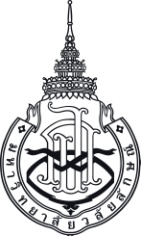 หน่วยงาน สำนักวิชาแพทยศาสตร์ มหาวิทยาลัยวลัยลักษณ์ โทรศัพท์ ๒๘๐๑-๖ โทรสาร ๒๘๐๗                  ที่ ศธ 57 ๔๓ ๐๐/                      /25๖๑    วันที่                     พฤศจิกายน  ๒๕๖๑เรื่อง	โปรดพิจารณาอนุมัติโครงการและงบประมาณเรียน	คณบดีสำนักวิชาแพทยศาสตร์ตามที่ สำนักวิชาแพทยศาสตร์ ได้รับจัดสรรงบประมาณปี พ.ศ. ๒๕๖๒ จากมหาวิทยาลัยฯ สำหรับการดำเนินงานในโครงการ/กิจกรรม ............................................. งบประมาณตามแผนงาน จำนวน ........................... บาท (................................................................) นั้นในการนี้ เพื่อให้โครงการสามารถดำเนินงานตามแผนปฏิบัติการประจำปีงบประมาณ พ.ศ. ๒๕๖๒     ได้มีอย่างประสิทธิภาพและเป็นไปตามแผนงานที่วางไว้ จึงขออนุมัติโครงการและงบประมาณ รายละเอียดโครงการดังเอกสารแนบจึงเรียนมาเพื่อโปรดพิจารณาอนุมัติ				         (.................................................................................)					               ผู้เสนอโครงการหมายเหตุ : ต้นฉบับคืนเจ้าของโครงการเพื่อใช้แนบยืมเงินทดรอง เรียน คณบดี เพื่อโปรดพิจารณา......................................................................................................................................................................................................................................................................................................................................................................................................................................................................................................................................................................................................................................................................ลงชื่อ ................................................................(นางสาวจารึก พรหมคลี่)เจ้าหน้าที่บริหารงานทั่วไปผลการพิจารณาของคณบดี  อนุมัติ           ไม่อนุมัติข้อเสนอแนะอื่นๆ..................................................................................................................................................................................................................................................................................................................................................................................................................................................................................................ลงชื่อ ................................................................(อาจารย์ ดร.นายแพทย์ปรัชญะพันธ์ เพชรช่วย)คณบดีสำนักวิชาแพทยศาสตร์